2.2.2. Обучение персонала и пользователей персональным компьютером (далее – ПК) правилам безопасной обработки информации и правилам работы со средствами защиты информации.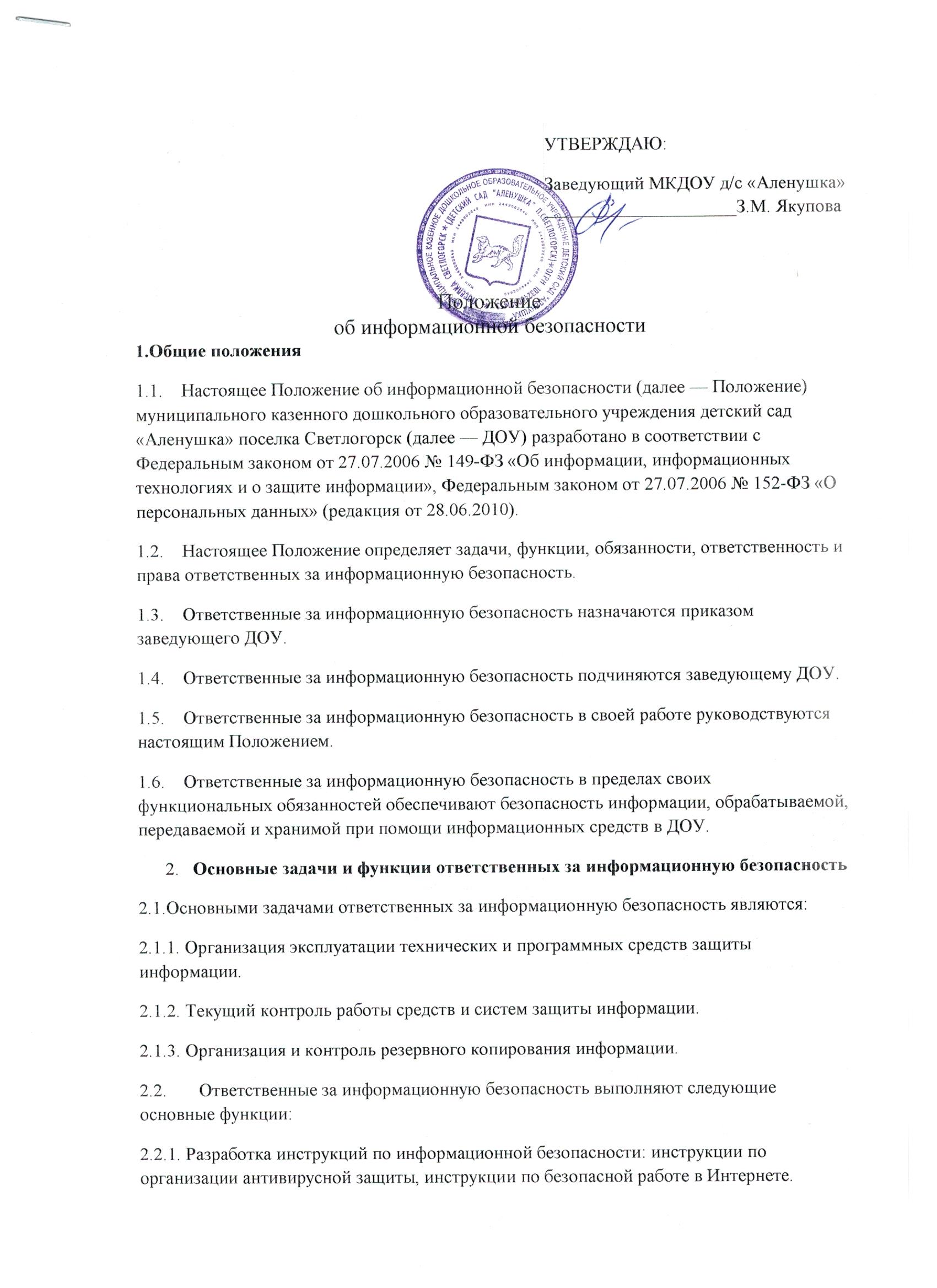 2.2.3. Организация антивирусного контроля магнитных носителей информации и файлов электронной почты, поступающих в ДОУ.2.2.4. Текущий контроль работоспособности и эффективности функционирования эксплуатируемых программных и технических средств защиты информации.2.2.5. Контроль целостности эксплуатируемого на ПК программного обеспечения с целью выявления несанкционированных изменений в нём.2.2.6. Контроль за санкционированным изменением программного обеспечения, заменой и ремонтом ПК.2.2.7. Контроль пользования Интернетом.Обязанности ответственных за информационную безопасность3.1.Обеспечивать функционирование и поддерживать работоспособность средств и систем защиты информации в пределах возложенных на них обязанностей. Немедленно докладывать заведующему ДОУ о выявленных нарушениях и несанкционированных действиях пользователей и сотрудников, а также принимать необходимые меры по устранению нарушений.3.2.Совместно с программистами принимать меры по восстановлению работоспособности средств и систем защиты информации.3.3.Проводить инструктаж сотрудников и пользователей ПК по правилам работы с используемыми средствами и системами защиты информации.3.4.Создавать и удалять учетные записи пользователей.3.5.Администрировать работу сервера ЛВС, размещать и классифицировать информацию на сервере ЛВС.3.6.Устанавливать по согласованию с заведующим ДОУ критерии доступа пользователей на сервер ЛВС.3.7.Формировать и представлять пароли для новых пользователей, администрировать права пользователей.3.8.Отслеживать работу антивирусных программ, проводить один раз в неделю полную проверку компьютеров на наличие вирусов.3.9.Выполнять регулярно резервное копирование данных на сервере, при необходимости восстанавливать потерянные или поврежденные данные.3.10.         Ежемесячно подавать заведующему ДОУ статистическую информацию по пользованию Интернетом.3.11.         Вести учет пользователей «точки доступа к Интернету». В случае необходимости лимитировать время работы пользователя в Интернете и объем скачиваемой информации.3.12.         Сообщать незамедлительно заведующему ДОУ о выявлении случаев несанкционированного доступа в Интернет.Права ответственных лиц за информационную безопасность4.1.Требовать от сотрудников и пользователей компьютерной техники безусловного соблюдения установленной технологии и выполнения инструкций по обеспечению безопасности и защиты информации, содержащей сведения ограниченного распространения и электронных платежей.4.2.Готовить предложения по совершенствованию используемых систем защиты информации и отдельных их компонентов.Ответственность лиц за информационную безопасность5.1.На ответственных лиц за информационную безопасность возлагается персональная ответственность за качество проводимых ими работ по обеспечению защиты информации в соответствии с функциональными обязанностями, определёнными настоящим Положением.